Конспект открытого интегрированного занятия на тему:«Предлоги места нахождения и направления движения».Цель.Создание  инновационных образовательных условий, способствующих  формированию  пространственных  представлений   у  учащихся.Задачи.Коррекционно-развивающие:-  выделение  предлогов  из  речевого  потока;-  правильное  употребление  их  в  самостоятельной  речи;-  уточнение  пространственных  представлений, выраженных  предлогами  места  нахождения  и  направления  движения;-  развитие  слухового  и  зрительного  восприятия, слуховой  и  зрительной  памяти  на  линейный  ряд  в  пределах  9  единиц, развитие  логического  мышления;-  работа  по  предупреждению  аграмматизмов;- предупреждение  ошибок, связанных  со  смешением  букв  по  оптическому  сходству;-  совершенствование  пространственных  представлений  у  учащихся.Воспитательные:-  мобилизация  учащихся  на  активное  участие  в  коррекционной работе;-  создание  положительного  эмоционального  фона  в  совместной  деятельности  учащихся  и  педагога.Оборудование:-  два мольберта с предложениями  к  эстафете «Замени схему предлогом» и   инструкция к  состязанию « Полоса  препятствий»;-  два  письма «Из  зазеркалья»;-  магнитная  доска  со  словарными  словами;-  два  планшета  с  маркерными  ручками;-  эмблемы  для  команд;-  карточки  с  предлогами;-  музыкальный  центр, компакт-диски  с  музыкой  (медитационная, фитнес-музыка);-  тренажеры: беговые  дорожки, велосипеды, «наездник», скакалки, диски «здоровье», степпер, коврики.Ход  занятия.I. Организационный  момент.-  Звучит  музыка , дети  входят  в  зал. Инструкция: Ребята, поприветствуйте  наших  гостей.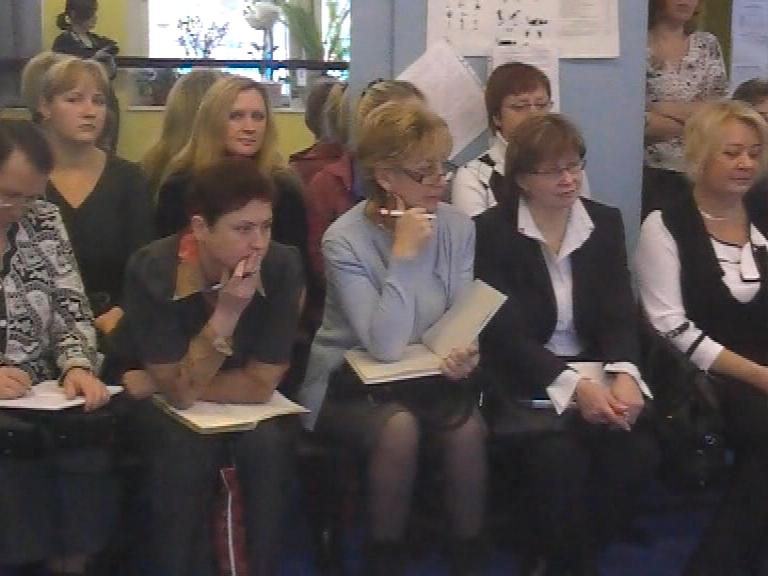 II. Знакомство  с  темой  занятия.-  Сегодня  мы  с  вами  играем, для  этого  нам   нужно  разбиться  на   две   команды . Одна   команда   будет  «зайчатами» , а   вторая-        « тигрятами».Инструкция: Возьмите, пожалуйста  соответствующие  эмблемы.- Откуда  вы  их  взяли ? (со стола) - Как  вы  их  надели? ( через  голову)- Где  она  у  вас  находится? ( на  груди)- Какие  предлоги  вы  использовали  в  этих  предложениях? ( со, через, на)- Сегодня  мы  с  вами  вспомним  предлоги, которые нам  уже  знакомы  и  правило   их  написания, а  судить  правильность  выполнения  заданий  будет  наше  жюри  : ученики  4-а  класса  ( К.  Настя  и  М.  Даниил).III. Основная  часть.1.Эстафета «Замени  схему  предлогом». Инструкция: У  каждой  команды  своя  таблица  с  предложениями, все  предлоги  обозначены  схемами.  Ваша  задача : прыгая  на  мяче,  дойти  до  таблицы ,  закрыть  схему  предлога  соответствующим  предлогом , оббежать  вокруг  таблицы  и  вернуться  к  старту , передав  эстафету  (мяч)  следующему  участнику. 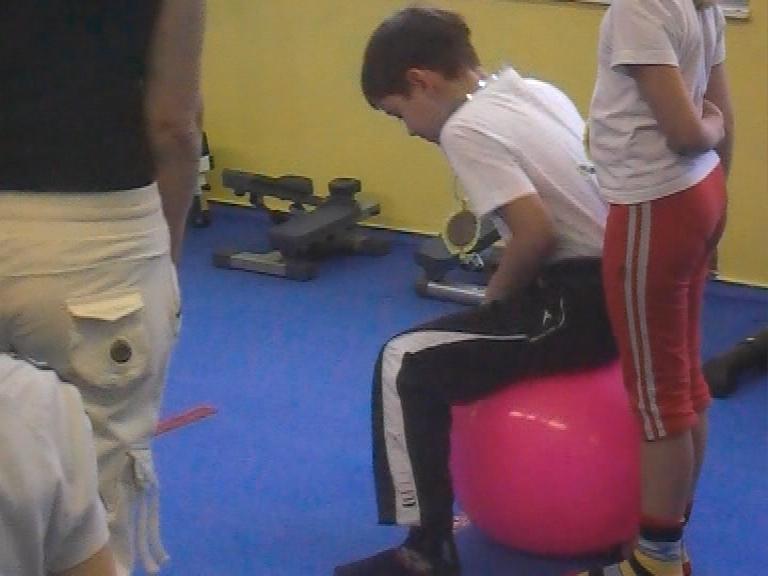 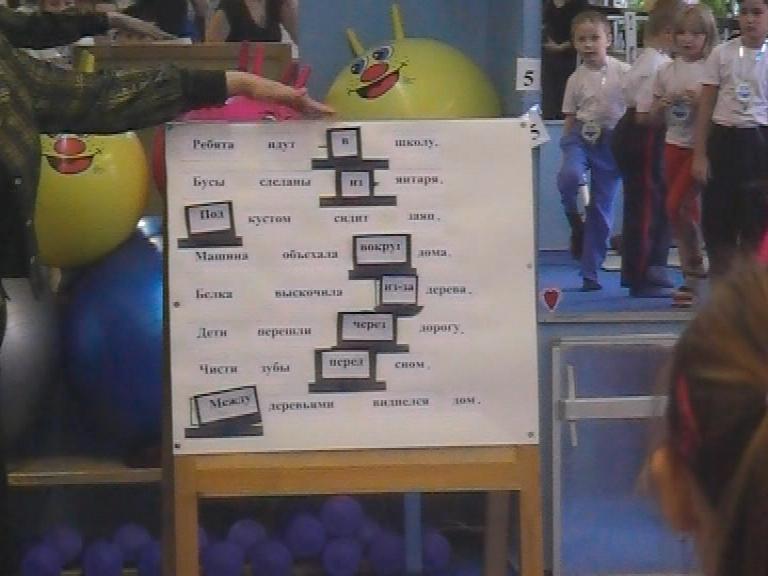 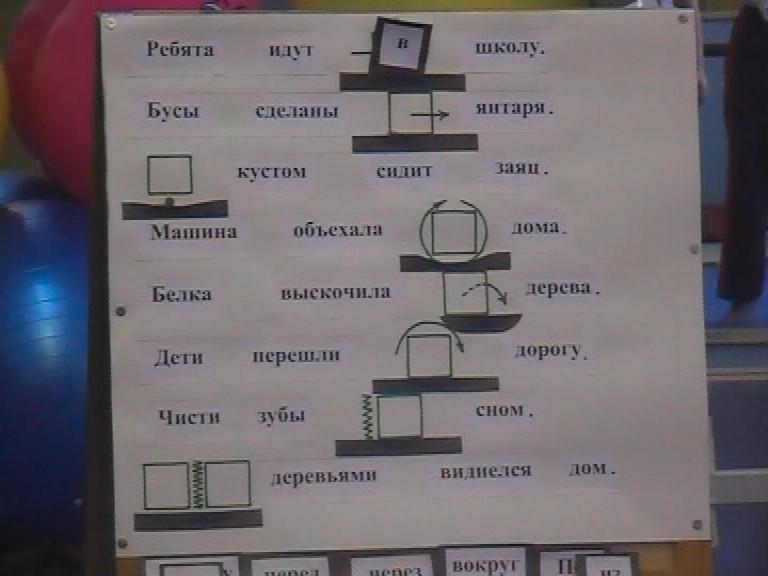 Лексический  материал:Дети  спрятались  от  дождя.Река  протекает  за домом.Машина  едет  по  дороге.Девочка  рисует  в  альбоме.Воробей  сел  на  ветку.Над  городом  праздничный  салют.Бусы  сделаны  из  янтаря.Под  кустом  сидит  зайчик.Машина  объехала  вокруг  дома.10.Ученик  готовится  к  уроку.11. Дети  перешли  через  дорогу.12. Ребята  идут  в  школу.13. Между   деревьями  виднелся  дом.14. Чисти  зубы  перед  сном.15. Белка  выскочила  из-за  дерева.16. Из-под  моста  выехал  грузовик.-  А  теперь  проверим, правильно ли  команда-победитель  выполнила задание?-  Слово  предоставляется жюри ( объявляются  результаты  соревнования).2.Словарные  слова.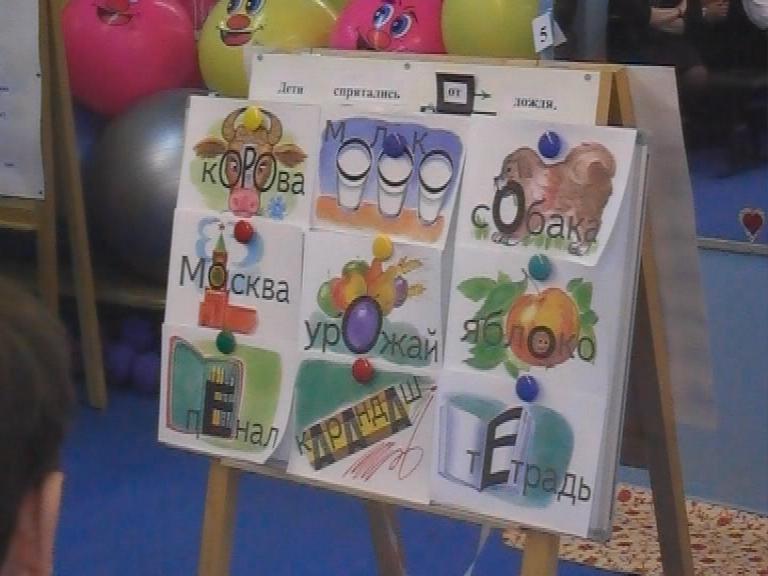 Инструкци :  Следующим  этапом  наших  соревнований  будет  тренировка памяти. Перед  вами  9 слов, прочитайте и запомните  их    (дается  2 минуты, звучит  медитационная музыка для  концентрации  внимания, слова закрываются).- Время  пошло… Ваше  время  истекло (каждой команде раздаются  планшеты с маркерами). Ребята,  запишите  слова,  которые  были  на  доске , желательно  в  том  же  порядке , и  не  забудьте  об  опасных  местах  ( по  окончании  музыки  дети  заканчивают  работу)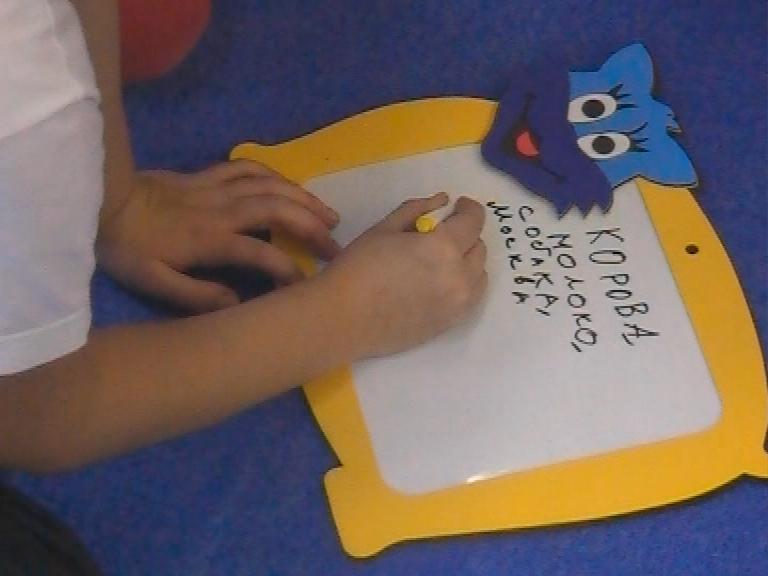 - А  сейчас  обменяйтесь  планшетами  и  проверьте  правильность  выполнения  задания ( слова  открываются).- Слово предоставляется  жюри ( объявляются  результаты).Лексический  материал.Москва, ученик, пенал, карандаш, молоко, корова, сорока, собака, заяц.3.Фитнес-разминка.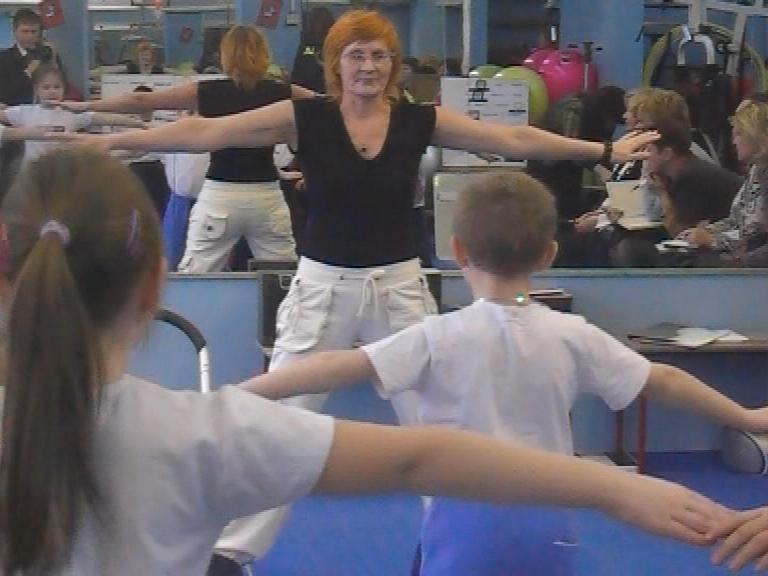 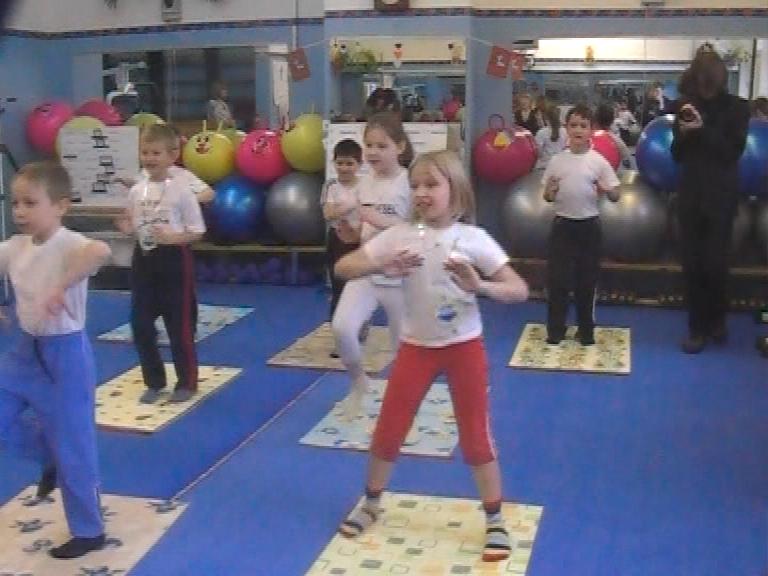 1) Вытяжение  и  раскатка  плечевого  пояса.- Теперь мы с вами  немного  разомнемся (расстилаются  коврики).Будьте  внимательны  и  осторожны.Инструкция:- и.п.- ноги  вместе, руки  по  швам;- руки  в  «намастэ», медленно  поднимаем  их  над  головой;- левую  ногу назад  на  носок, прогнуться  назад  по  дуге;- тоже  другой  ногой;- спрятали  ручки  за  спинку, сцепили  пальцы  в  замок;- наклонились  вперед, спинка  прямая, колени  не  сгибать;- ручки  под  спинку,  наклон  назад - выпрямились;- прыжком  ноги  врозь, руки  в  стороны, движение  от талии,  смотрим  через  плечо  назад,  сопровождая  руку  движением  головы;- переносим  тяжесть  тела  на  одну  ножку,  другую  поднять,  согнутую  в  колене,  руки  в  замок  под  колено,  подтянуть  колено  к  груди;- выпад  вперед,  в  острый  треугольник,  смотрим  из-под  руки,  опустить  руку, поворот  носков  вперед, голова  внизу, руки  положить  на  пол  между  ногами. -  прыжком  принять  исходное  положение.2) Укрепление  сердечно-сосудистой  системы.- и.п.- основная  стойка;- марш  на  месте;- танцевально-ритмические  движения  под  песню А.Данилко «Гоп-гоп».3) Суставная  гимнастика (раскатка  позвоночника).- и.п.- лежа  на  полу;- поза «Крокодил», «Змея», «Королевская  кобра», «Натянутый  лук», «Кошечка», «Верблюд», « Собачка», «Поза  ребенка», «Алмаз», «Ролик», «Бумеранг», « Мост», «Шавасана».4) Релакс.- колено к груди;- скрутка;- вибрация;- приветствие  солнцу.4. Полоса  препятствий.- После  такой  разминки, ребята,  вы  с  легкостью  справитесь  с  упражнениями  на  тренажерах.Инструкция: Перед  вами  инструкция  выполнения  полосы  препятствий. Все  упражнения  пронумерованы, на  тренажерах  тоже  порядковые  номера.  Ваша  задача  внимательно   читать  задания и   выполнять  их (читаем  всю  инструкцию  вслух).1.Пройти   ….   беговой   дорожке  ( 5 шагов).2. Сделать  5  жимов ……  степпере.3. Сидя  ….. наезднике,  подняться  5  раз.4. Отжаться  …… пола   5  раз  .5. Перепрыгнуть  ….. скакалку    3  раза.6. Повернуться  ….. диске    …..  своей  оси  1  раз.7. Выполнить  5  оборотов  педалями ….. велосипеде8. Вернуться ….  старту.-  Слово  жюри ( результаты   конкурса).III. Итог  занятия. ( Письма   из  « зазеркалья»).- Наше  занятие  подходит  к  концу  и  пришло  время  подводить  итоги , помогут  вам  в  этом  письма  из  «зазеркалья» , которые  пришли  во  время  занятия(каждой  команде  выдается  конверт , в котором  правило  о  написании  предлогов  написано  в  зеркальном  отражении). По  команде  откройте  конверты  и  прочитайте  послание … А теперь  все  вместе  прочитаем  и  запомним!Предлоги  со  словами  пишутся  раздельно!(Награждение  команд).Список использованной литературы:Игнатьева Т. П. Практическая хатха- йога для детей –СПб.: Издательский Дом «Нева», 2003.Козырева Л. М. Слова – друзья и слова - приятели – Ярославль: Академия развития, 2001.Лалаева Р. И. Нарушения письменной речи – М.: Владос, 2007.Мазанова Е. В. Коррекция аграмматической дисграфии – М.: Издательство ГНОМ и Д, 2006.Садовникова И. Н. Нарушение письменной речи у младших школьников – Смоленск: типография им. Смирнова, 1983.Транквиллитати А.А. Физкультурный лечебник – М.: ФИС, 2004.